Д О К Л А ДГЛАВЫ ТАШТЫПСКОГО РАЙОНАДЬЯЧЕНКО АЛЕКСЕЯ АЛЕКСАНДРОВИЧАО ДОСТИГНУТЫХ ЗНАЧЕНИЯХ ПОКАЗАТЕЛЕЙ ДЛЯ ОЦЕНКИЭФФЕКТИВНОСТИ ДЕЯТЕЛЬНОСТИ ОРГАНОВ МЕСТНОГО САМОУПРАВЛЕНИЯ ТАШТЫПСКОГО РАЙОНА ЗА 2021 ГОД И ИХ ПЛАНИРУЕМЫХ ЗНАЧЕНИЯХ НА ТРЕХЛЕТНИЙ ПЕРИОДПодпись________________Дата 23.04.2022Показатели эффективности деятельности органов местного самоуправления городского округа(муниципального района)_____________________ Таштыпский район ________________________(официальное наименование городского округа (муниципального района))ВВЕДЕНИЕТаштыпский район с центром в селе Таштып был образован на заседании Президиума Хакасского уездного революционного комитета 1 марта 1924г. согласно Постановлению, в котором говорилось, что «кроме волостей к Хакасскому уезду переходят две волости Минусинского – Знаменская и Таштыпская». В состав образовавшегося Хакасского уезда вошли районы: Чарковский, Чебоковский, Аскизский и Таштыпский. Своё первозданное название не изменили до сегодняшнего времени только два района. Территория Таштыпского района занимает 32,5% территории Республики Хакасия с площадью 1998988 га.В 2021г. по статистическим данным в Таштыпском районе проживает 14,6 тыс. человек разной национальности и религиозной принадлежности. В структуре района находится 8 сельских советов и межселенная территория. Район граничит со всеми субъектами Российской Федерации, с которыми граничит Республика Хакасия, это Республика Тыва, Кемеровская область, Республика Горный Алтай, Красноярский край. Природной особенностью территории являются земли государственного лесного фонда, которые составляют 96% территории района, где самые большие и уникальные запасы древесины, в том числе 80% кедровых лесов и 46% расчетной лесосеки. Также 3,1% в структуре района занимают самые плодородные, гумусные земли сельскохозяйственного назначения. Таштыпская земля богата запасами полезных ископаемых и является уникальной кладовой природных ресурсов таких как: железо, кобальт, золото, никель. В горных долинах, где миллионы лет накапливались осадочные породы, есть предпосылки на большую и качественную нефть. В горно-таежной местности разведано и утверждено Волковское железорудное месторождение, которое является самым крупным железорудным объектом из всех месторождений Республики Хакасия и юга Восточной Сибири. Запасы пресной водой колоссальны по своим объемам и необыкновенно чисты. На территории Таштыпского района имеются три источника «серебряной воды», три источника минеральной воды, скважины с артезианской водой, источники питьевой воды, соответствующей всем санитарным нормам и требованиям. Показания к лечебному применению минеральных вод: заболевания желудочно-кишечного тракта, болезни эндокринной системы, расстройства питания и нарушения обмена веществ, болезни мочеполовой системы, болезни крови. Особая гордость района - лечебный источник «Горячий ключ», охарактеризованный специалистами как весьма ценный в бальнеологическом отношении и несомненный объект будущего курортного строительства.В районе насчитывается 207 видов лекарственных трав, в том числе радиола розовая (золотой корень), маралий корень, солодка, зверобой, горец, шиповник, иван-чай, череда, кандык сибирский и др.     Животный мир района многочисленный и богат различными видами. В лесах водятся копытные животные: марал, косуля, лось, кабарга, сибирский горный козел, баран - аргали. Из крупных хищных – бурый медведь, росомаха, рысь, снежный барс, красный волк. Из ценных пушных зверей – лисица, соболь, бобр, горностай, колонок, норка. В таежных реках обитает выдра. Наибольшее экономическое значение имеют дикие копытные животные, бурый медведь и пушные звери, от добычи которых получают мясо и пушное сырье, а также ценное лекарственное сырье животного происхождения. Среди животного мира особым видовым разнообразием отличаются птицы. Их насчитывается 334 вида, в том числе 28видов внесены в Красную книгу России. Некоторые виды птиц имеют промысловое значение, например, рябчик, глухарь, тетерев, бородатая и белая куропатка, перепел.  Территория района - прекрасная база для туризма, плотность населения в районе составляет 0,78 человека на 1 км². Мощнейшее биополе обеспечивает различные виды активного отдыха в удаленных районах кедровой тайги.Кроме того, в районе имеется:- развитая система транспортных коммуникаций: наличие железнодорожной ветки и автомобильной магистрали федерального значения;- 63 тыс. га лучших сельскохозяйственных земель Республики Хакасия; - наличие свободных энергетических мощностей и производственных площадок для размещения новых производств;- благоприятный инвестиционный климат;- свободные трудовые ресурсы и реальная возможность повышения их квалификации;- современные средства связи.По данным мониторинга социально экономического развития Республики Хакасия за 2021г. рейтинговая оценка Таштыпского района по показателям следующая: - объем инвестиций в основной капитал уменьшился  на 14%  и составил 11,8  руб. на человека (2020г. -  13,7 руб./чел.);                                                                                                                                                                                                                        - ввод жилья на территории Таштыпского района от общей площади жилья в 2021г. составил 320,9 кв. м /1000 чел. на  34,1% выше уровня 2020г.(239,3 кв. м/1000 чел.  в 2020г.);- среднемесячная  начисленная заработная плата работников крупных и средних предприятий и организаций района в 2021г. выросла на 4,1 % и составила 44,5 тыс. руб.;- сократилось поступление налогов, доходы местного бюджета из расчета на одного жителя в 2021г. составили  650,3 рубля  в (2020 г.- 720,5 рублей);- уровень зарегистрированной безработицы уменьшился на 46,6% и составил в 2021г. 3,4% ( 2020г. – 7,3%);- удовлетворенность населения деятельностью органов местного самоуправления в 2021г. составила 74,4 % (в 2020г. 63,9%).На территории Таштыпского района в 2021г. осуществляют деятельность 219 субъектов малого и среднего предпринимательства (204-2020г.).Развитие и перспективы Таштыпского района в 2022г.        В бюджете Таштыпского района в 2022г. предусмотрены расходы инвестиционного характера в объеме 112,6 млн.рублей, в том числе софинансирование из средств местного бюджета в сумме 0,9 млн. рублей. Средства будут направлены на развитие экономики и социальной сферы, в том числе:- на ремонт и содержание автомобильных дорог – 15,2 млн. рублей;- на развитие сферы образования – 27,8 млн. рублей;- на развитие учреждений культуры – 1,8 млн. рублей;- на улучшение жилищных условий граждан – 0,9 млн. рублей;- на обеспечение жилыми помещениями детей-сирот – 23,4 млн. рублей;- на развитие физкультуры и спорта – 10,5 млн. рублей.    Также предусмотрены расходы инвестиционного характера в бюджетах сельских советов Таштыпского района в сумме  61,9 млн. рублей, в том числе:- на улучшение жилищных условий (переселение из аварийного жилья) – 9,5 млн. рублей;- на строительство СДК в с. Имек – 36,4 млн. рублей- на ремонт Арбатского СДК – 13,6 млн. рублей. ОПИСАНИЕ  ПОКАЗАТЕЛЕЙI. Экономическое развитие	Показатель 1. Число субъектов малого и среднего предпринимательства в расчете на 10 тыс. человек населения. Показатель рассчитывается один раз в пять лет на основании данных сплошного наблюдения за деятельность субъектов малого и среднего предпринимательства. Сплошное наблюдение за деятельностью субъектов малого и среднего предпринимательства проведено в 2021г. 	Показатель 2.Доля среднесписочной численности работников (без внешних совместителей) малых и средних предприятий в среднесписочной численности работников(без внешних совместителей)всех предприятий и организаций. Показатель рассчитывается один раз в пять лет на основании данных сплошного наблюдения за деятельность субъектов малого и среднего предпринимательства. Сплошное наблюдение за деятельностью субъектов малого и среднего предпринимательства проведено в 2021г. 	Показатель 3 Объем инвестиций в основной капитал (за исключением бюджетных средств) в расчете на 1 жителя. По статистическим  данным 2021г. и расчет за три предыдущих года на 2022-2024г. 	Показатель 4.Доля площади земельных участков, являющихся объектами налогообложения земельным налогом, в общей площади территории городского (муниципального района). Всего в границах муниципального района общая площадь земель составляет - 1998988 га, из них 84% территории занимают земли лесного фонда, а с учетом земель особо охраняемых территорий этот показатель составляет 96,2%. Территория, занимаемая землями сельскохозяйственного назначения, составляет 3,16 %, а с учетом земель населенных пунктов (0,2%) и земель промышленности (0,07 %) составляет- 3,43 % от территории района.Учитывая эти показатели, доля площади земельных участков, являющаяся объектами налогообложения составляет 2,78 %.	Показатель 5. Доля прибыльных сельскохозяйственных организаций в общем числе.  На территории Таштыпского района осуществляет деятельность одна сельскохозяйственная – хозяйство ООО «Нива». В 2021г. хозяйство ООО «Нива» показало положительный финансовый результат.  	Показатель 6. Доля протяженности автомобильных дорог общего пользования местного значения, не отвечающим нормативным требованиям, в общей протяженности автомобильных дорог общего пользования местного значения. На 01.01.2022г. в Таштыпском районе увеличилось количество  дорог общего пользования и составило 326,9 км., из них не отвечает нормативным требованиям 131,1 км. Увеличение доли протяженности дорог связано с тем, что Администрацией Таштыпского сельсовета проведена инвентаризация местных дорог и приняты на баланс дополнительно 14,2 км..  	Показатель 7. Доля населения, проживающего в населенных пунктах, не имеющих регулярного автобусного и (или) железнодорожного сообщения с административным центром городского округа (муниципального района), в общей численности населения городского округа (муниципального района). В Таштыпском районе всего 32 населенных пункта, из них 4 населенных пунктов с численностью 122 человека не имеют  регулярное транспортное сообщение.( п. Кубайка, п.М-Анзас, д.Б-Бор, п.Б-Он).	Показатель 8. Среднемесячная номинальная заработная плата работников:-  крупных и средних организаций  за 2021г.  согласно данных статистки составила 44517,30 рублей;- работников образовательных учреждений  по статистическим данным повысилась; - работников муниципальных учреждений культуры в отчетном году к уровню прошлого года уменьшилась в связи с нехваткой средств в местном бюджете;- работников физической культуры и спорта   за 2021г. по статистическим данным составила 28016,20 рублей.II. Дошкольное образование	Показатель 9. Доля детей в возрасте 1-6 лет, получающих дошкольную образовательную услугу и (или)услугу по их содержанию в муниципальных образовательных учреждениях в общей численности детей в возрасте 1-6 лет.Охват детей получивших дошкольное образование в образовательных организациях в 2021г. составило 637 детей. Согласно мониторинга - «Сведения об учете детей дошкольного возраста, проживающих на территории Таштыпского района»  в Таштыпском районе проживает 1091 ребенок дошкольного возраста (реально проживающие согласно обхода), из них 961 – ребенок от 1 до 6 лет, 519 детей посещают дошкольные образовательные организации. При школах действуют группы предшкольной подготовки, в 2021г. их посетило 118 детей.Показатель 10. Доля детей в возрасте 1-6 лет, состоящих на учете для определения в муниципальные дошкольные образовательные учреждения, в общей численности детей в возрасте 1-6 лет.По данным системы «БАРС. Образование – «Электронный детский сад» в 2021г. численность детей, поставленных на учет для предоставления места в муниципальных дошкольных образовательных учреждениях, в возрасте  от 1 до 6 лет составляет 46  детей (в 2020г. 67 детей).	Показатель 11. Доля муниципальных дошкольных образовательных учреждений, здания которых находятся в аварийном состоянии или требуют капитального ремонта, в общем числе муниципальных дошкольных образовательных учреждений. Муниципальные образовательные учреждения, здания которых находятся в аварийном состоянии, отсутствуют.III. Общее и дополнительное образование	Показатель 12. Доля выпускников муниципальных общеобразовательных учреждений, не получивших аттестат о среднем (полном) образовании, в общей численности выпускников муниципальных общеобразовательных организаций. Из 87 выпускников аттестат не получил 1 обучающийся, что составило 1,2% от общего числа выпускников.Показатель 13. Доля муниципальных общеобразовательных учреждений, соответствующих современным требованиям обучения, в общем количестве муниципальных общеобразовательных учреждений. Доля муниципальных образовательных учреждений, соответствующих современным требованиям в   2021г. составила 91%, что на 1% выше показателя 2020г.. Увеличение показателя связано с тем, что проведен капитальный ремонт МБОУ «Верх-Таштыпская СОШ» МБОУ «Имекская СОШ» и МБОУ «Малоарбатская СОШ» (замена кровли, канализации, утепления здания, замена электроосвещения, отопления, окон и прочее).		Показатель 14. Доля муниципальных общеобразовательных учреждений, здания которых находятся в аварийном состоянии или требуют капитального ремонта, в общем количестве муниципальных общеобразовательных учреждений.  В Таштыпском районе муниципальных общеобразовательных учреждений, нет зданий находящихся в аварийном состоянии.	Показатель 15. Доля детей первой и второй групп здоровья в общей численности обучающихся в муниципальных общеобразовательных учреждениях. Ведутся профилактические работы по здоровье сбережению обучающихся. Большинство детей имеют 1 и 2 группу здоровья.Показатель 16. Доля обучающихся в муниципальных общеобразовательных учреждениях, занимающихся во вторую (третью) смену, в общей численности обучающихся в муниципальных общеобразовательных учреждениях. В 2021г. во вторую смену обучалось 329 детей, из-за требований по организации обучения в условиях распространения новой коронавирусной инфекции. (Постановление главного государственного врача РФ «Об утверждении санитарно-эпидемиологических правил СП 3.1/2.4 3598-20 «Санитарно — эпидемиологические требования к устройству, содержанию и организации работы образовательных организаций и других объектов социальной инфраструктуры для детей и молодежи в условиях распространения новой коронавирусной инфекции (СОVID-19)»).	Показатель 17. Расходы бюджета муниципального образования на общее образование в расчете на 1 обучающегося в муниципальных общеобразовательных учреждениях. При расчете показателя учитывается объем средств местного бюджета всего, поступивших на счет общеобразовательных учреждений, (Форма №ОО-2 раздел 3,1 строка 05 графа 3) разделенный на среднегодовую численность обучающихся (форм №ОО-2 раздел 3.4 сумма строк 01+05 по графе 4). Из-за блокировки лицевых счетов учреждений расходы проводятся через Управление образования, которые не учитываются при расчете показателя, так как расходы должны пройти через общеобразовательные учреждения.	Увеличение расходов муниципального образования на общее образование на 1 обучающегося в общеобразовательных организациях произошло из-за, предоставления субсидии на частичное погашение кредиторской задолженности образовательных учреждений.	Показатель 18. Доля детей в возрасте 5-18 лет, получающих услуги по дополнительному образованию в организациях различной организационно-правовой формы собственности, в общей численности детей данной возрастной группы, уменьшилась в сравнении с аналогичным периодом прошлого года, в связи с заполнением муниципального сегмента "Навигатор дополнительного образования детей Республики Хакасия". За счет внедрения данного направления в Таштыпском районе в систему Навигатор было зачислено 1843 ребенка, что составляет 60% от общего количества детей (3107 чел.) В общеобразовательных организациях Таштыпского района имеются общественные объединения (добровольные самоуправления), такие как: «Юнармия», «ЮИД», «Волонтеры», «РДШ», «Кадетский класс», «Казачий класс», но данные общественные объединения не реализуют программы дополнительного образования и не заведены в систему АИС Навигатор ДОД.	На основании Постановления Правительства РХ от 09.02.2016 году № 60-п, Постановления Правительства РХ от 12.10.2016г №123-п, Постановления Президиума Правительства РХ от 23.07.2017г №7 сокращены ставки педагогов дополнительного образования. Так если на начало 2015г. в ЦДТ было 30 ставок педагогического персонала, то на начало 2017 учебного года уже осталось 24,67 ставок педагогического персонала. Соответственно если в 2015-2016 учебном году было 49 детских объединений, то в 2016-2017 учебном году осталось, 31 детское объединение и сократился охват детей. Чтобы сохранить охват детей кружковой работы пришлось увеличить нагрузку на одного работника. В итоге, если в 2015-2016 учебном году на одного штатного работника приходилось 57 человек, то в 2016-2017г. уже приходилось 75 человек. Если три года назад было 21 педагогов-совместителей, то на сегодня не осталось ни одного. IV. Культура	Показатель 19. Уровень фактической обеспеченности учреждениями культуры от нормативной потребности.  Уровень фактической обеспеченности учреждениями культуры клубного типа в районе составляет 76,2 % от нормативной потребности, увеличилось  к уровню прошлого года с появлением МБУК «КДЦ с. Таштып». 	Показатель фактической обеспеченности библиотеками  на 2021г. остался на уровне прошлого года 102,1%. Структура МБУК «Таштыпской межпоселенческой библиотечной системы» состоит из 24 стационарных библиотек и 17 пунктов выдачи книг и  передвижных пунктов выдачи литературы.             Парков культуры и отдыха на территории Таштыпского района нет.Показатель 20. Доля муниципальных учреждений культуры, здания которых находятся в аварийном состоянии или требуют капитального ремонта, в общем количестве муниципальных учреждений культуры. В 2021г. произведен капитальный ремонт клуба в д. Н-Имек. По итогам 2021г. из 23 учреждений 12 требуют капитального ремонта. В 2022г. планируется ремонт клубов в п. М-Арбаты, строительство сельского дома культуры д. Имек.	Показатель 21. Доля объектов культурного наследия, находящихся в муниципальной собственности и требующих консервации или реставрации, в общем количестве объектов культурного наследия, находящихся в муниципальной собственности .В Таштыпском районе имеется два музея: Арбатский музей под открытым небом, Таштыпский краеведческий музей. Краеведческому музею необходим капитальный ремонт (установка вентиляционной системы).V.Физическая культура и спорт 	Показатель 22. Доля населения, систематически занимающего физической культурой и спортом. В Таштыпском районе активно ведется работа по развитию физической культуры и спорта, культивируется более 30 различных видов из них 11 олимпийских. Спорткомплекс им. В.В. Майнагашева расширил диапазон физкультурно-оздоровительных и спортивных занятий для всех желающих в связи с чем, в 2021г. удельный вес населения систематически занимающегося физической культурой и спортом увеличился на 49,91 %.Показатель 23. Доля обучающихся, систематически занимающихся физической культурой и спортом, в общей численности обучающихся. Благодаря системной работе с молодежью, привлечению их к активному занятию физической культурой и спортом за счет организации спортивно-массовой работы, доля учащихся, которые занимаются физической культурой и спортом составляет 94% из общей численности обучающихся.VI. Жилищное строительство и обеспечение граждан жильем	Показатель 24.Общая площадь жилых помещений, приходящаяся в среднем на одного жителя в 2021г. составила 20,2 кв.м.  Введено в эксплуатацию 40 жилой дом общей площадью 3789 м²  (2020г.  41 дом  общей площадью 296 м²).	Показатель 25. Площадь земельных участков, предоставленных для строительства в расчете на 10 тыс. человек населения, - всего. За 2021г. площадь земельных участков, предоставленная для строительства составила 153 участка общей площадью 43,04 га., увеличение к уровню прошлого года на 66,33 %. В том числе для жилищного строительства было предоставлено 122 участка площадью 21,3 га.	Показатель 26. Площадь земельных участков, предоставленных для строительства, в отношении которых с даты принятия решения о предоставлении земельного участка или подписания протокола о результатах торгов (конкурсов, аукционов) не было получено разрешение на ввод в эксплуатацию. С даты, подачи заявки на получение разрешения на строительство, до даты получения разрешения на строительство, согласно законодательству,  составляет 14 дней. Сроки соблюдаются.VII. Жилищно-коммунальное хозяйство	Показатель 27. Доля многоквартирных жилых домов, в которых собственники помещений выбрали и реализуют один из способов управления многоквартирными жилыми домами, в общем числе многоквартирных домов, в которых собственники помещений должны выбрать способ управления данными домами.  Всего 20 многоквартирных домов, площадь  15,77 тыс.м2. Собственники помещений реализуют один из способов управления многоквартирными домами  85% (17 домов). Обслуживает многоквартирные дома управляющая компания ООО «Жил сервис».	Показатель 28. Доля организаций коммунального комплекса, осуществляющие производство товаров, оказание  услуг по водо-, тепло-, газо-, электроснабжения, и т.д. водоотведению, очистка сточных вод, утилизации(захоронению) ТБО и использующих объекты коммунальной инфраструктуры на праве частной собственности, по договору аренды или концессии, участие субъекта РФ и (или) городского округа (муниципального района) в уставном капитале которых составляет не более 25 процентов, в общем числе организаций коммунального комплекса, осуществляющих свою деятельность на территории городского округа (муниципального района). На территории района одна организация МУП «Возрождение», на данном этапе находящееся на процедуре банкротства. 	Показатель 29. Доля многоквартирных домов, расположенных на земельных участках, в отношении которых осуществлен государственный кадастровый учет.  В 2021г. государственный кадастровый учет земельных участков под многоквартирными домами многоэтажной застройки не осуществлялся.Показатель 30. Доля населения, получившего жилые помещения и улучшившего жилищные условия в отчетном году, в общей численности, состоящего на учете в качестве нуждающегося в жилых помещениях. В 2021г. 3 индивидуально-жилых дома были введены в эксплуатацию, т.е. 3 участника программы улучшили свои жилищные условия из числа граждан, зарегистрированных в качестве нуждающихся в жилых помещениях, снизилось и составило 42 человека.  VIII. Организация муниципального управления	Показатель 31. Доля налоговых и неналоговых доходов местного бюджета (за исключением поступлений налоговых доходов по дополнительным нормативам отчислений) в общем объеме собственных доходов бюджета муниципального образования(без учета субвенций). За  2021г. составила 9,7 %, всего налоговые и неналоговые доходы исполнены в сумме  116937,1 тыс.рублей, из них доходы по дополнительным нормативам отчислений 79301,5 тыс.рублей, доходы налоговые и неналоговые за исключением доп.норматива 37635,6 тыс.рублей, всего доходы бюджета 806033,3 тыс.рублей, субвенция 420003,8 тыс.рублей, доходы за исключением субвенции — 386029,5 тыс.рублей. Снижение доли налоговых и неналоговых доходов в отчетном году к уровню 2020 года произошло за счет увеличения субсидий.В 2022г. доля налоговых и неналоговых доходов без доп. норматива в общем объеме доходов бюджета Таштыпского района (без учета субвенций) ожидается 8,9% всего налоговые и неналоговые доходы и планируется исполнить в сумме 117102,7 тыс.рублей, из них доходы по дополнительным нормативам отчислений – 79944,2 тыс.рублей, доходы налоговые и неналоговые за исключением доп.норматива – 37158,5 тыс.рублей, всего доходы бюджета планируются в сумме 809356,4 тыс.рублей, субвенция в сумме 392268,4 тыс.рублей, доходы за исключением субвенции – 417088,0 тыс.рублей.В 2023г. доля налоговых и неналоговых доходов без доп.норматива в общем объеме доходов бюджета Таштыпского района (без учета субвенций) ожидается 13,9%, всего налоговые и неналоговые доходы планируется исполнить в сумме 120631,1 тыс.рублей, из них доходы по дополнительным нормативам отчислений – 82472,3 тыс.рублей, доходы налоговые и неналоговые за исключением доп.норматива – 38158,8 тыс. рублей, всего доходы бюджета планируются в сумме 688964,2 тыс.рублей, субвенция- в сумме 415313,4 тыс.рублей, доходы за исключением субвенции – 273650,8 тыс. рублей.В 2024г. доля налоговых и неналоговых доходов без доп.норматива в общем объеме доходов бюджета Таштыпского района (без учета субвенций) ожидается 14,4% всего налоговые и неналоговые доходы планируется исполнить в сумме 124247,7 тыс.рублей, из них доходы по дополнительным нормативам отчислений – 82472,3 тыс.рублей доходы налоговые и неналоговые за исключением доп.норматива – 39134,1 тыс. рублей, всего доходы бюджета планируются в сумме 668477,5 тыс. рублей, субвенция в сумме 396265,4 тыс.рублей, доходы за исключением субвенции – 272212,1 тыс.рублей.Показатель 32. Доля основных фондов организаций муниципальной формы собственности, находящихся в стадии банкротства, в основных фондах организаций муниципальной формы собственности (на конец года по полной учетной стоимости). На территории Таштыпского района не имеется организаций муниципальной формы собственности на стадии банкротства.Показатель 33.Объем не завершенного в установленные сроки строительства, осуществляемого за счет средств бюджета городского округа (муниципального района).За счет средств бюджета Таштыпского района строительство осуществляется в установленные сроки и в полном объеме.	Показатель 34. Доля просроченной кредиторской задолженности по оплате труда (включая начисления на оплату труда) муниципальных учреждений в общем объеме расходов муниципального образования на оплату труда (включая начисления на оплату труда) отсутствует.Показатель 35. Расходы бюджета муниципального образования на содержание работников органов местного самоуправления в расчете на одного жителя муниципального образования. Определяется путем деления объема расходов на содержание работников органов местного самоуправления на среднегодовую численность постоянного населения муниципального образования. Данные о расходах на содержание работников органов местного самоуправления соответствуют коду 210 классификации сектора государственного управления («Расходы на оплату труда и начисления на выплаты по оплате труда»): - за 2020г. – кассовые расходы составили 46408,8 тыс. рублей и в расчете на 1 жителя 3115,8 рубля (численность 14762 человек). Увеличение расходов бюджета в расчете на 1 жителя в отчетном году к уровню 2019г. (2354 рублей) произошло в связи с разблокировкой счетов.- за 2021г. — кассовые расходы 46139,6 тыс.рублей деленные на численность 14631 человек, результат равен 3153,6 рублей, увеличение расходов по сравнению с 2020г. произошло в связи с разблокировкой счетов, которая была произведена в 2021 . по датам блокировки за декабрь 2021 г. и январь 2022 г., а так же увеличением МРОТ;- оценка 2022 - 2024 годов года – плановые назначения 47235,9 тыс. рублей, в расчете на 1 жителя – 3084,9рублей.	Показатель 36. Наличие в городском округе (муниципальном районе) утвержденного генерального плана городского округа (схемы территориального планирования муниципального района). В 2012г. утверждена схема территориального планирования Таштыпского района.	Показатель 37. Удовлетворенность населения деятельностью органов местного самоуправления городского округа (муниципального района).Сводная рейтинговая оценка уровня социально-экономического развития муниципальных образований РХ проводится Министерством экономического развития РХ один раз в год.	Показатель 38. Среднегодовая численность постоянного населения. Показатель на 2021г. согласно данным Красстата, увеличение показателя планируется  на 2022г. в связи с переписью населения.IX. Энергосбережение и повышение энергетической активности	Показатель 39.Удельная величина потребления энергетических ресурсов в многоквартирных домах.  За счет ввода в эксплуатацию прибора энергосберегающего оборудования и приборов учета потребления электроэнергии. В плановом периоде будет продолжена работа по экономии потребления топливно-энергетических ресурсов за счет внедрения энергосберегающих технологий и установке оборудования. Удельная величина потребления энергетических ресурсов в многоквартирных жилых домах: - нормативные потребления коммунальной услуги по электроснабжению в жилых помещениях составило 1705 кВт/ч;- нормативное потребление тепловой энергии в жилых помещениях составило 0,18 Гкал/м2;- нормативное потребление холодной воды в многоквартирных жилых домах  составило 31 м3/ч.	Показатель 40. Удельная величина потребления энергетических ресурсов муниципальными бюджетными организациями  - нормативное потребление коммунальной услуги по электроснабжению составило 980328,9 кВт/ч, что соответствует = 67,1 кВт/ч на человека. Показания только по муниципальным бюджетным организациям Таштыпского района:- нормативные потребления тепловой энергии в жилых помещениях составило 18572,2м2=0,17кВт- нормативные потребления холодной воды сделано на основании фактически отпущенной холодной воды — 11704,8м3 = 0,8 м3 на 1 человека.	Показатель 41. Результаты независимой оценки качества условий оказания услуг муниципальными организациями в сферах культуры, охраны здоровья, образования, социального обслуживания и иными организациями, расположенными на территории соответствующих муниципальных образований и оказывающими услуги в указанных сферах за счет бюджетных ассигнований бюджетов муниципальных образований (по данным официального сайта для размещения информации о государственных и муниципальных учреждениях в информационно телекоммуникационной сети «Интернет») (при наличии). В 2021 году оценка качества  проводилась в сфере образования и составила 80,38 баллов.№ п/пНаименование показателяЕдиница измеренияЕдиница измеренияЕдиница измеренияЕдиница измеренияОтчетОтчетОтчетПланПланПланПримечаниеПримечание№ п/пНаименование показателяЕдиница измеренияЕдиница измеренияЕдиница измеренияЕдиница измерения201920202021202220232024ПримечаниеПримечаниеI. Экономическое развитиеI. Экономическое развитиеI. Экономическое развитиеI. Экономическое развитиеI. Экономическое развитиеI. Экономическое развитиеI. Экономическое развитиеI. Экономическое развитиеI. Экономическое развитиеI. Экономическое развитиеI. Экономическое развитиеI. Экономическое развитиеI. Экономическое развитиеI. Экономическое развитие1.Число субъектов малого и среднего предпринимательства в расчете на 10 тыс. человек населенияединиц единиц единиц единиц 237,5237,5237,5237,5237,5237,52.Доля среднесписочной численности работников (без внешних совместителей) малых и средних предприятий в среднесписочной численности работников (без внешних совместителей) всех предприятий и организацийпроцентовпроцентовпроцентовпроцентов12,212,212,212,212,212,23.Объем инвестиций в основной капитал (за исключением бюджетных средств) в расчете на 1 жителярублейрублейрублейрублей3296,84155,66635,234695,885162,245497,784.Доля площади земельных участков, являющихся объектами налогообложения земельным налогом, в общей площади территории городского округа (муниципального района)процентовпроцентовпроцентовпроцентов2,52,52,782,82,82,85.Доля прибыльных сельскохозяйственных организаций в общем их числепроцентовпроцентовпроцентовпроцентов1001001001001001006.Доля протяженности автомобильных дорог общего пользования местного значения, не отвечающих нормативным требованиям, в общей протяженности автомобильных дорог общего пользования местного значенияпроцентовпроцентовпроцентовпроцентов43,441,140,140,137,5136,37.Доля населения, проживающего в населенных пунктах, не имеющих регулярного автобусного и (или) железнодорожного сообщения с административным центром городского округа (муниципального района), в общей численности населения городского округа (муниципального района)процентовпроцентовпроцентовпроцентов1,61,60,80,80,80,88.Среднемесячная номинальная начисленная заработная плата работников:крупных и средних предприятий и некоммерческих организацийрублейрублейрублейрублей40014,142769,244517,344779,346883,9848993,7муниципальных дошкольных образовательных учрежденийрублейрублейрублейрублей24726,926347,427848,729658,8731586,740739,1муниципальных общеобразовательных учрежденийрублейрублейрублейрублей27732,930463,334647,136864,5139260,742845,23учителей муниципальных общеобразовательных учрежденийрублейрублейрублейрублей32460,536749,0842686,5443967,1443967,1445308,44муниципальных учреждений культуры рублейрублейрублейрублей27783,426386,72560030671,130671,130671,1муниципальных учреждений физической культуры и спортарублейрублейрублейрублей3024128386,528016,2315003200032500II. Дошкольное образованиеII. Дошкольное образованиеII. Дошкольное образованиеII. Дошкольное образованиеII. Дошкольное образованиеII. Дошкольное образованиеII. Дошкольное образованиеII. Дошкольное образованиеII. Дошкольное образованиеII. Дошкольное образованиеII. Дошкольное образованиеII. Дошкольное образованиеII. Дошкольное образованиеII. Дошкольное образование9.Доля детей в возрасте 1 - 6 лет, получающих дошкольную образовательную услугу и (или) услугу по их содержанию в муниципальных образовательных учреждениях в общей численности детей в возрасте 1 - 6 летпроцентовпроцентовпроцентовпроцентов57,357,0266,364,064,164,210.Доля детей в возрасте 1 - 6 лет, стоящих на учете для определения в муниципальные дошкольные образовательные учреждения, в общей численности детей в возрасте 1 - 6 летпроцентовпроцентовпроцентовпроцентов4,82,44,82,22,22,211.Доля муниципальных дошкольных образовательных учреждений, здания которых находятся в аварийном состоянии или требуют капитального ремонта, в общем числе муниципальных дошкольных образовательных учрежденийпроцентовпроцентовпроцентовпроцентов0,00,00,00,00,00,0III. Общее и дополнительное образованиеIII. Общее и дополнительное образованиеIII. Общее и дополнительное образованиеIII. Общее и дополнительное образованиеIII. Общее и дополнительное образованиеIII. Общее и дополнительное образованиеIII. Общее и дополнительное образованиеIII. Общее и дополнительное образованиеIII. Общее и дополнительное образованиеIII. Общее и дополнительное образованиеIII. Общее и дополнительное образованиеIII. Общее и дополнительное образованиеIII. Общее и дополнительное образованиеIII. Общее и дополнительное образование12.Доля выпускников муниципальных общеобразовательных учреждений, не получивших аттестат о среднем (полном) образовании, в общей численности выпускников муниципальных общеобразовательных учрежденийпроцентовпроцентовпроцентовпроцентов1,20,01,20,00,00,013.Доля муниципальных общеобразовательных учреждений, соответствующих современным требованиям обучения, в общем количестве муниципальных общеобразовательных учрежденийпроцентовпроцентовпроцентовпроцентов87909110010010014.Доля муниципальных общеобразовательных учреждений, здания которых находятся в аварийном состоянии или требуют капитального ремонта, в общем количестве муниципальных общеобразовательных учрежденийпроцентовпроцентовпроцентовпроцентов0,00,0000,00,015.Доля детей первой и второй групп здоровья в общей численности обучающихся в муниципальных общеобразовательных учрежденияхпроцентовпроцентовпроцентовпроцентов82,1482,1794,6783838316.Доля обучающихся в муниципальных общеобразовательных учреждениях, занимающихся во вторую (третью) смену, в общей численностиобучающихся в муниципальных общеобразовательных учрежденияхпроцентовпроцентовпроцентовпроцентов2,41615,22,42,42,417.Расходы бюджета муниципального образования на общее образование в расчете на 1 обучающегося в муниципальных общеобразовательных учрежденияхтыс. рублейтыс. рублейтыс. рублейтыс. рублей0,0412,614,014,414,414,418.Доля детей в возрасте 5 - 18 лет, получающих услуги по дополнительному образованию в организациях различной организационно-правовой формы и формы собственности, в общей численности детей данной возрастной группыпроцентовпроцентовпроцентовпроцентов76,576,56076,57777IV. КультураIV. КультураIV. КультураIV. КультураIV. КультураIV. КультураIV. КультураIV. КультураIV. КультураIV. КультураIV. КультураIV. КультураIV. КультураIV. Культура19.Уровень фактической обеспеченности учреждениями культуры от нормативной потребности:клубами и учреждениями клубного типапроцентовпроцентовпроцентовпроцентов747476,276,277,277,2библиотекамипроцентовпроцентовпроцентовпроцентов102,1102,1102,1102,1102,1102,1парками культуры и отдыхапроцентовпроцентовпроцентовпроцентов0,00,00,00,00,00,020.Доля муниципальных учреждений культуры, здания которых находятся в аварийном состоянии или требуют капитального ремонта, в общем количестве муниципальных учреждений культурыпроцентовпроцентовпроцентовпроцентов13,640,952,245,819,27,421.Доля объектов культурного наследия, находящихся в муниципальной собственности и требующих консервации или реставрации, в общем количестве объектов культурного наследия, находящихся в муниципальной собственностипроцентовпроцентовпроцентовпроцентов000000V. Физическая культура и спортV. Физическая культура и спортV. Физическая культура и спортV. Физическая культура и спортV. Физическая культура и спортV. Физическая культура и спортV. Физическая культура и спортV. Физическая культура и спортV. Физическая культура и спортV. Физическая культура и спортV. Физическая культура и спортV. Физическая культура и спортV. Физическая культура и спортV. Физическая культура и спорт22.Доля населения, систематически занимающегося физической культурой и спортомДоля населения, систематически занимающегося физической культурой и спортомпроцентовпроцентовпроцентов4548,3949,9151,652,35323.Доля населения, систематически занимающегося физической культурой и спортом, в общей численностиобучающихсяДоля населения, систематически занимающегося физической культурой и спортом, в общей численностиобучающихсяпроцентовпроцентовпроцентов86,74939495,6996,3997,09VI. Жилищное строительство и обеспечение граждан жильемVI. Жилищное строительство и обеспечение граждан жильемVI. Жилищное строительство и обеспечение граждан жильемVI. Жилищное строительство и обеспечение граждан жильемVI. Жилищное строительство и обеспечение граждан жильемVI. Жилищное строительство и обеспечение граждан жильемVI. Жилищное строительство и обеспечение граждан жильемVI. Жилищное строительство и обеспечение граждан жильемVI. Жилищное строительство и обеспечение граждан жильемVI. Жилищное строительство и обеспечение граждан жильемVI. Жилищное строительство и обеспечение граждан жильемVI. Жилищное строительство и обеспечение граждан жильемVI. Жилищное строительство и обеспечение граждан жильемVI. Жилищное строительство и обеспечение граждан жильем24.Общая площадь жилых помещений, приходящаяся в среднем на одного жителя, - всегоОбщая площадь жилых помещений, приходящаяся в среднем на одного жителя, - всегоОбщая площадь жилых помещений, приходящаяся в среднем на одного жителя, - всегокв. метровкв. метров19,619,820,220,320,420,5в том числев том числев том числевведенная в действие за один годвведенная в действие за один годвведенная в действие за один годкв. метровкв. метров0,210,210,260,270,270,2725.Площадь земельных участков, предоставленных для строительства в расчете на 10 тыс. человек населения, - всегоПлощадь земельных участков, предоставленных для строительства в расчете на 10 тыс. человек населения, - всегоПлощадь земельных участков, предоставленных для строительства в расчете на 10 тыс. человек населения, - всегогектаровгектаров18,4519,3429,42181818в том числев том числев том числеземельных участков, предоставленных для жилищного строительства, индивидуального строительства и комплексного освоения в целях жилищного строительстваземельных участков, предоставленных для жилищного строительства, индивидуального строительства и комплексного освоения в целях жилищного строительстваземельных участков, предоставленных для жилищного строительства, индивидуального строительства и комплексного освоения в целях жилищного строительствагектаровгектаров13,498,9614,5677726.Площадь земельных участков, предоставленных для строительства, в отношении которых с даты принятия решения о предоставлении земельного участка или подписания протокола о результатах торгов (конкурсов, аукционов) не было получено разрешение на ввод в эксплуатацию:Площадь земельных участков, предоставленных для строительства, в отношении которых с даты принятия решения о предоставлении земельного участка или подписания протокола о результатах торгов (конкурсов, аукционов) не было получено разрешение на ввод в эксплуатацию:Площадь земельных участков, предоставленных для строительства, в отношении которых с даты принятия решения о предоставлении земельного участка или подписания протокола о результатах торгов (конкурсов, аукционов) не было получено разрешение на ввод в эксплуатацию: кв. метров кв. метровобъектов жилищного строительства - в течение 3 летобъектов жилищного строительства - в течение 3 летобъектов жилищного строительства - в течение 3 леткв. метровкв. метров000000иных объектов капитального строительства - в течение 5 летиных объектов капитального строительства - в течение 5 летиных объектов капитального строительства - в течение 5 леткв. метровкв. метров000000VII. Жилищно-коммунальное хозяйствоVII. Жилищно-коммунальное хозяйствоVII. Жилищно-коммунальное хозяйствоVII. Жилищно-коммунальное хозяйствоVII. Жилищно-коммунальное хозяйствоVII. Жилищно-коммунальное хозяйствоVII. Жилищно-коммунальное хозяйствоVII. Жилищно-коммунальное хозяйствоVII. Жилищно-коммунальное хозяйствоVII. Жилищно-коммунальное хозяйствоVII. Жилищно-коммунальное хозяйствоVII. Жилищно-коммунальное хозяйствоVII. Жилищно-коммунальное хозяйствоVII. Жилищно-коммунальное хозяйство27.Доля многоквартирных домов, в которых собственники помещений выбрали и реализуют один из способов управления многоквартирными домами, в общем числе многоквартирных домов, в которых собственники помещений должны выбрать способ управления данными домамиДоля многоквартирных домов, в которых собственники помещений выбрали и реализуют один из способов управления многоквартирными домами, в общем числе многоквартирных домов, в которых собственники помещений должны выбрать способ управления данными домамиДоля многоквартирных домов, в которых собственники помещений выбрали и реализуют один из способов управления многоквартирными домами, в общем числе многоквартирных домов, в которых собственники помещений должны выбрать способ управления данными домамипроцентовпроцентов8585858585858528.Доля организаций коммунального комплекса, осуществляющих производство товаров, оказание услуг по водо-, тепло-, газо-, электроснабжению, водоотведению, очистке сточных вод, утилизации (захоронению) твердых бытовых отходов и использующих объекты коммунальной инфраструктуры на праве частной собственности, по договору аренды или концессии, участие субъекта Российской Федерации и (или) городского округа (муниципального района) в уставном капитале которых составляет не более 25 процентов, в общем числе организаций коммунального комплекса, осуществляющих свою деятельность на территории городского округа (муниципального района)Доля организаций коммунального комплекса, осуществляющих производство товаров, оказание услуг по водо-, тепло-, газо-, электроснабжению, водоотведению, очистке сточных вод, утилизации (захоронению) твердых бытовых отходов и использующих объекты коммунальной инфраструктуры на праве частной собственности, по договору аренды или концессии, участие субъекта Российской Федерации и (или) городского округа (муниципального района) в уставном капитале которых составляет не более 25 процентов, в общем числе организаций коммунального комплекса, осуществляющих свою деятельность на территории городского округа (муниципального района)Доля организаций коммунального комплекса, осуществляющих производство товаров, оказание услуг по водо-, тепло-, газо-, электроснабжению, водоотведению, очистке сточных вод, утилизации (захоронению) твердых бытовых отходов и использующих объекты коммунальной инфраструктуры на праве частной собственности, по договору аренды или концессии, участие субъекта Российской Федерации и (или) городского округа (муниципального района) в уставном капитале которых составляет не более 25 процентов, в общем числе организаций коммунального комплекса, осуществляющих свою деятельность на территории городского округа (муниципального района)процентовпроцентов10000000029.Доля многоквартирных домов, расположенных на земельных участках, в отношении которых осуществлен государственный кадастровый учетДоля многоквартирных домов, расположенных на земельных участках, в отношении которых осуществлен государственный кадастровый учетДоля многоквартирных домов, расположенных на земельных участках, в отношении которых осуществлен государственный кадастровый учетпроцентовпроцентов9999999999999930.Доля населения, получившего жилые помещения и улучшившего жилищные условия в отчетном году, в общей численности населения, состоящего на учете в качестве нуждающегося в жилых помещенияхДоля населения, получившего жилые помещения и улучшившего жилищные условия в отчетном году, в общей численности населения, состоящего на учете в качестве нуждающегося в жилых помещенияхДоля населения, получившего жилые помещения и улучшившего жилищные условия в отчетном году, в общей численности населения, состоящего на учете в качестве нуждающегося в жилых помещенияхпроцентовпроцентов22,337,126,126,226,326,3VIII. Организация муниципального управленияVIII. Организация муниципального управленияVIII. Организация муниципального управленияVIII. Организация муниципального управленияVIII. Организация муниципального управленияVIII. Организация муниципального управленияVIII. Организация муниципального управленияVIII. Организация муниципального управленияVIII. Организация муниципального управленияVIII. Организация муниципального управленияVIII. Организация муниципального управленияVIII. Организация муниципального управленияVIII. Организация муниципального управленияVIII. Организация муниципального управления31.Доля налоговых и неналоговых доходов местного бюджета (за исключением поступлений налоговых доходов по дополнительным нормативам отчислений) в общем объеме собственных доходов бюджета муниципального образования (без учета субвенций)Доля налоговых и неналоговых доходов местного бюджета (за исключением поступлений налоговых доходов по дополнительным нормативам отчислений) в общем объеме собственных доходов бюджета муниципального образования (без учета субвенций)Доля налоговых и неналоговых доходов местного бюджета (за исключением поступлений налоговых доходов по дополнительным нормативам отчислений) в общем объеме собственных доходов бюджета муниципального образования (без учета субвенций)Доля налоговых и неналоговых доходов местного бюджета (за исключением поступлений налоговых доходов по дополнительным нормативам отчислений) в общем объеме собственных доходов бюджета муниципального образования (без учета субвенций)процентов8,96,59,78,913,914,414,432.Доля основных фондов организаций муниципальной формы собственности, находящихся в стадии банкротства, в основных фондах организаций муниципальной формы собственности (на конец года по полной учетной стоимости)Доля основных фондов организаций муниципальной формы собственности, находящихся в стадии банкротства, в основных фондах организаций муниципальной формы собственности (на конец года по полной учетной стоимости)Доля основных фондов организаций муниципальной формы собственности, находящихся в стадии банкротства, в основных фондах организаций муниципальной формы собственности (на конец года по полной учетной стоимости)Доля основных фондов организаций муниципальной формы собственности, находящихся в стадии банкротства, в основных фондах организаций муниципальной формы собственности (на конец года по полной учетной стоимости)процентов000000033.Объем не завершенного в установленные сроки строительства, осуществляемого за счет средств бюджета городского округа (муниципального района)Объем не завершенного в установленные сроки строительства, осуществляемого за счет средств бюджета городского округа (муниципального района)Объем не завершенного в установленные сроки строительства, осуществляемого за счет средств бюджета городского округа (муниципального района)Объем не завершенного в установленные сроки строительства, осуществляемого за счет средств бюджета городского округа (муниципального района)тыс. рублей000000034.Доля просроченной кредиторской задолженности по оплате труда (включая начисления на оплату труда) муниципальных учреждений в общем объеме расходов муниципального образования на оплату труда (включая начисления на оплату труда)Доля просроченной кредиторской задолженности по оплате труда (включая начисления на оплату труда) муниципальных учреждений в общем объеме расходов муниципального образования на оплату труда (включая начисления на оплату труда)Доля просроченной кредиторской задолженности по оплате труда (включая начисления на оплату труда) муниципальных учреждений в общем объеме расходов муниципального образования на оплату труда (включая начисления на оплату труда)Доля просроченной кредиторской задолженности по оплате труда (включая начисления на оплату труда) муниципальных учреждений в общем объеме расходов муниципального образования на оплату труда (включая начисления на оплату труда)процентов000000035.Расходы бюджета муниципального образования на содержание работников органов местного самоуправления в расчете на одного жителя муниципального образованияРасходы бюджета муниципального образования на содержание работников органов местного самоуправления в расчете на одного жителя муниципального образованияРасходы бюджета муниципального образования на содержание работников органов местного самоуправления в расчете на одного жителя муниципального образованияРасходы бюджета муниципального образования на содержание работников органов местного самоуправления в расчете на одного жителя муниципального образованиярублей23543115,83153,63084,93084,93084,93084,936.Наличие в городском округе (муниципальном районе) утвержденного генерального плана городского округа (схемы территориального планирования муниципального района)Наличие в городском округе (муниципальном районе) утвержденного генерального плана городского округа (схемы территориального планирования муниципального района)Наличие в городском округе (муниципальном районе) утвержденного генерального плана городского округа (схемы территориального планирования муниципального района)Наличие в городском округе (муниципальном районе) утвержденного генерального плана городского округа (схемы территориального планирования муниципального района)да/нетдадададададада37.Удовлетворенность населения деятельностью органов местного самоуправления городского округа муниципального района)Удовлетворенность населения деятельностью органов местного самоуправления городского округа муниципального района)Удовлетворенность населения деятельностью органов местного самоуправления городского округа муниципального района)Удовлетворенность населения деятельностью органов местного самоуправления городского округа муниципального района)процентов от числа опрошенных59,663,974,438.Среднегодовая численность постоянного населенияСреднегодовая численность постоянного населенияСреднегодовая численность постоянного населенияСреднегодовая численность постоянного населениятыс. человек14,9614,8114,6161614,314,3IX. Энергосбережение и повышение энергетической эффективностиIX. Энергосбережение и повышение энергетической эффективностиIX. Энергосбережение и повышение энергетической эффективностиIX. Энергосбережение и повышение энергетической эффективностиIX. Энергосбережение и повышение энергетической эффективностиIX. Энергосбережение и повышение энергетической эффективностиIX. Энергосбережение и повышение энергетической эффективностиIX. Энергосбережение и повышение энергетической эффективностиIX. Энергосбережение и повышение энергетической эффективностиIX. Энергосбережение и повышение энергетической эффективностиIX. Энергосбережение и повышение энергетической эффективностиIX. Энергосбережение и повышение энергетической эффективностиIX. Энергосбережение и повышение энергетической эффективностиIX. Энергосбережение и повышение энергетической эффективности39.Удельная величина потребления энергетических ресурсов в многоквартирных домах:Удельная величина потребления энергетических ресурсов в многоквартирных домах:Удельная величина потребления энергетических ресурсов в многоквартирных домах:Удельная величина потребления энергетических ресурсов в многоквартирных домах:электрическая энергияэлектрическая энергияэлектрическая энергияэлектрическая энергиякВт/ч на 1 проживающего1855182417051700169516901690тепловая энергиятепловая энергиятепловая энергиятепловая энергияГкал на 1 кв. метр общей площади0,20,190,180,180,180,180,18горячая водагорячая водагорячая водагорячая водакуб. метров на 1 проживающего0000000холодная водахолодная водахолодная водахолодная водакуб. метров на 1 проживающего54,6938,333131313131природный газприродный газприродный газприродный газкуб. метров на 1 проживающего000000040.Удельная величина потребления энергетических ресурсов муниципальными бюджетными учреждениями:Удельная величина потребления энергетических ресурсов муниципальными бюджетными учреждениями:Удельная величина потребления энергетических ресурсов муниципальными бюджетными учреждениями:Удельная величина потребления энергетических ресурсов муниципальными бюджетными учреждениями:электрическая энергияэлектрическая энергияэлектрическая энергияэлектрическая энергиякВт/ч на 1 человека населения82069,2667,167,167,167,167,1тепловая энергиятепловая энергиятепловая энергиятепловая энергияГкал на 1 кв. метр общей площади0,230,220,170,170,170,170,17горячая водагорячая водагорячая водагорячая водакуб. метров на 1 человека населения0000000холодная водахолодная водахолодная водахолодная водакуб. метров на 1 человека населения2,150,880,80,80,80,80,8природный газприродный газприродный газприродный газкуб. метров на 1 человека населения000000041.Результаты независимой оценки качества условий оказания услуг муниципальными организациями в сферах культуры, охраны здоровья, образования, социального обслуживания и иными организациями, расположенными на территориях соответствующих муниципальных образований и оказывающими услуги в указанных сферах за счет бюджетных ассигнований бюджетов муниципальных образований (по данным официального сайта для размещения информации о государственных и муниципальных учреждениях в информационно-телекоммуникационной сети "Интернет") (при наличии):Результаты независимой оценки качества условий оказания услуг муниципальными организациями в сферах культуры, охраны здоровья, образования, социального обслуживания и иными организациями, расположенными на территориях соответствующих муниципальных образований и оказывающими услуги в указанных сферах за счет бюджетных ассигнований бюджетов муниципальных образований (по данным официального сайта для размещения информации о государственных и муниципальных учреждениях в информационно-телекоммуникационной сети "Интернет") (при наличии):Результаты независимой оценки качества условий оказания услуг муниципальными организациями в сферах культуры, охраны здоровья, образования, социального обслуживания и иными организациями, расположенными на территориях соответствующих муниципальных образований и оказывающими услуги в указанных сферах за счет бюджетных ассигнований бюджетов муниципальных образований (по данным официального сайта для размещения информации о государственных и муниципальных учреждениях в информационно-телекоммуникационной сети "Интернет") (при наличии):Результаты независимой оценки качества условий оказания услуг муниципальными организациями в сферах культуры, охраны здоровья, образования, социального обслуживания и иными организациями, расположенными на территориях соответствующих муниципальных образований и оказывающими услуги в указанных сферах за счет бюджетных ассигнований бюджетов муниципальных образований (по данным официального сайта для размещения информации о государственных и муниципальных учреждениях в информационно-телекоммуникационной сети "Интернет") (при наличии):в сфере культурыв сфере культурыв сфере культурыв сфере культурыбаллы70,3782,070,082,100,00,0в сфере образованияв сфере образованияв сфере образованияв сфере образованиябаллы6485,7780,380,00,00,00,0в сфере охраны здоровьяв сфере охраны здоровьяв сфере охраны здоровьяв сфере охраны здоровьябаллы0,00,00,00,00,00,00,0в сфере социального обслуживанияв сфере социального обслуживанияв сфере социального обслуживанияв сфере социального обслуживаниябаллы0,00,00,00,00,00,00,0№ Наименование  показателяЕд. изм.ОтчетОтчетОтчетПланПланПланПримечание№ Наименование  показателяЕд. изм.201920202021202220232024Примечание1Число субъектов малого и среднего предпринимательства в расчете на 10 тыс. человек населенияЕдиниц237,5237,5237,5237,5237,5237,52Доля среднесписочной численности работников (без внешних совместителей) малых и средних предприятий в среднесписочной численности работников (без внешних совместителей) всех предприятий и организаций%12,212,212,212,212,212,2№ Наименование показателяЕд. изм.Отчет Отчет Отчет ПланПланПланПримечание№ Наименование показателяЕд. изм.201920202021202220232024Примечание3Объем инвестиций в основной капитал (за исключением бюджетных средств) в расчете на 1 жителя руб.3296,84155,66635,234695,885162,245497,78№ Наименование показателяЕд.изм.ОтчетОтчетОтчетПланПланПланПримечание№ Наименование показателяЕд.изм.201920202021202220232024Примечание4Доля площади земельных участков, являющихся объектами налогообложения земельным налогом, в общей площади территории городского округа (муниципального района)%2,52,52,782,82,82,8№ Наименование показателяЕд.изм.ОтчетОтчетОтчетПланПланПланПримечание№ Наименование показателяЕд.изм.201820192020202120222023Примечание5Доля прибыльных сельскохозяйственных организаций в общем их числе%100100100100100100№ Наименование показателяЕд. изм.ОтчетОтчетОтчетПланПланПланПримечание№ Наименование показателяЕд. изм.201920202021202220232024Примечание6Доля протяженности автомобильных дорог общего пользования местного значения, не отвечающим нормативным требованием, в общей протяженности автомобильных дорог общего пользования местного значения%43,441,140,140,137,5136,37Доля населения, проживающего в населенных пунктах, не имеющих регулярного автобусного и (или) железнодорожного сообщения с административным центром городского округа (муниципального района), в общей численности населения городского округа (муниципального района)%1,61,60,80,80,80,8№ Наименование показателяЕд. изм.ОтчетОтчетОтчетПланПланПланПримечание№ Наименование показателяЕд. изм.201920202021202220232024Примечание8Среднемесячная номинальная начисленная заработная плата работников:крупных и средних предприятий и некоммерческих организаций городского округа (муниципального района)руб.40014,142769,244517,344779,346883,9848993,7муниципальных дошкольных образовательных учреждений руб.24726,926347,427848,729658,8731586,740739,1муниципальных общеобразовательных учрежденийруб.27732,930463,334647,136864,5139260,742845,23учителей муниципальных общеобразовательных учрежденийруб.32460,536749,0842686,5443967,1443967,1445308,44муниципальных учреждений культуры руб.27783,426386,72560030671,130671,130671,1муниципальных учреждений физической культуры и спортаруб.3024128386,528016,2315003200032500№ Наименование показателяЕд. изм.ОтчетОтчетОтчетПланПланПланПримечание2019202020212022202320249Доля детей в возрасте 1-6 лет, получающих дошкольную образовательную услугу и (или) услугу по их содержанию в муниципальных образовательных учреждениях в общей численности детей в возрасте 1-6 лет.%57,357,0266,364,064,164,2№ Наименование показателяЕд. изм.ОтчетОтчетОтчетПланПланПланПримечание№ Наименование показателяЕд. изм.20192020202120222023202410Доля детей в возрасте 1 - 6 лет, состоящих на учете для определения в муниципальные дошкольные образовательные учреждения, в общей численности детей в возрасте 1 - 6 лет%4,82,44,82,22,22,2№ Наименование показателяЕд. изм.ОтчетОтчетОтчетПланПланПланПримечание№ Наименование показателяЕд. изм.201920202021202220232024Примечание11Доля муниципальных дошкольных образовательных учреждений, здания которых находятся в аварийном состоянии или требуют капитального ремонта, в общем числе муниципальных дошкольных образовательных учреждений%0,000,000,000,000,000,00№ Наименование показателяЕд. изм.ОтчетОтчетОтчетПланПланПланПримечание№ Наименование показателяЕд. изм.201920202021202220232024Примечание12Доля выпускников муниципальных общеобразовательных учреждений, не получивших аттестат о среднем (полном) образовании, в общей численности выпускников муниципальных общеобразовательных учреждений%1,201,2000№ Наименование показателяЕд. изм.ОтчетОтчетОтчетПланПланПланПримечание№ Наименование показателяЕд. изм.201920202021202220232024Примечание13Доля муниципальных общеобразовательных учреждений, соответствующих современным требованиям обучения, в общем количестве муниципальных общеобразовательных учреждений%879091100100100№ Наименование показателяЕд. изм.ОтчетОтчетОтчетПланПланПланПримечание№ Наименование показателяЕд. изм.201920202021202220232024Примечание14Доля муниципальных общеобразовательных учреждений, здания которых находятся в аварийном состоянии или требуют капитального ремонта, в общем количестве муниципальных общеобразовательных учреждений%0,000,00000,000,00№ Наименование показателяЕд. изм.ОтчетОтчетОтчетПлан План План Примечание№ Наименование показателяЕд. изм.201920202021202220232024Примечание15Доля детей первой и второй групп здоровья в общей численности обучающихся в муниципальных общеобразовательных учреждениях%82,1482,1794,67838383№ Наименование показателяЕд. изм.ОтчетОтчетОтчетПланПланПланПримечание№ Наименование показателяЕд. изм.201920202021202220232024Примечание16Доля обучающихся в муниципальных общеобразовательных учреждениях, занимающихся во вторую (третью) смену, в общей численности обучающихся в муниципальных общеобразовательных учреждениях%2,41615,22,42,42,4№ Наименование показателяЕд. изм.ОтчетОтчетОтчетПланПланПланПримечание№ Наименование показателяЕд. изм.201920202021202220232024Примечание17Расходы бюджета муниципального образования на общее образование в расчете на 1обучающегося в муниципальных общеобразовательных учрежденияхтыс.руб.0,0412,614,014,414,414,4№ Наименование показателяЕд. изм.ОтчетОтчетОтчетПланПланПланПримечание№ Наименование показателяЕд. изм.201920202021202220232024Примечание18Доля детей в возрасте 5–18 лет, получающих услуги по дополнительному образованию в организациях различной организационно-правовой формы и формы собственности, в общей численности детей данной возрастной группы%76,576,56076,57777№ Наименование показателяЕд. изм.ОтчетОтчетОтчетПланПланПланПримечание№ Наименование показателяЕд. изм.201920202021202220232024Примечание19Уровень фактической обеспеченности учреждениями культуры от нормативной потребности:клубами и учреждениями клубного типа%7474,0076,276,277,277,2библиотеками%102,1102,1102,1102,1102,1102,1парками культуры и отдыха%0,000,000,000,000,000,00№ Наименование показателяЕд. изм.ОтчетОтчетОтчетПланПланПланПримечание№ Наименование показателяЕд. изм.201920202021202220232024Примечание20Доля муниципальных учреждений культуры, здания которых находятся в аварийном состоянии или требуют капитального ремонта, в общем количестве муниципальных учреждений культуры%13,640,952,245,819,27,4.№ Наименование показателяЕд. изм.ОтчетОтчетОтчетПланПланПланПримечание№ Наименование показателяЕд. изм.201920202021202220232024Примечание21Доля объектов культурного наследия, находящихся в муниципальной собственности и требующих консервации или реставрации, в общем количестве объектов культурного наследия, находящихся в муниципальной собственности%0,000,000,000,000,000,00№ Наименование показателяЕд. изм.ОтчетОтчетОтчетПланПланПланПримечание№ Наименование показателяЕд. изм.201920202021202220232024Примечание22Доля населения, систематически занимающегося физической культурой и спортом%4548,3949,9151,652,35323Доля обучающихся, систематически занимающихся физической культурой и спортом, в общей численности обучающихся%86,74939495,6996,3997,09№ Наименование показателяЕд. изм.ОтчетОтчетОтчетПланПланПланПримечание№ Наименование показателяЕд. изм.201920202021202220232024Примечание24Общая площадь жилых помещений, приходящаяся в среднем на одного жителя, - всегом²19,619,820,220,320,420,5в том числевведенная в действие за один годм²0,210,210,260,270,270,27№ Наименование показателяЕд. изм.ОтчетОтчетОтчетПланПланПланПримечание№ Наименование показателяЕд. изм.201920202021202220232024Примечание25Площадь земельных участков, предоставленных для строительства в расчете на 10 тыс. человек населения, - всегога18,4519,3429,4218,0018,0018,00в том числеземельных участков, предоставленных для жилищного строительства, индивидуального строительства и комплексного освоения в целях жилищного строительствага13,398,9614,56777№ Наименование показателяЕд. изм.Отчет Отчет Отчет ПланПланПланПримечание№ Наименование показателяЕд. изм.20192020202120222023202426Площадь земельных участков, предоставленных для строительства, в отношении которых с даты принятия  решения о предоставлении земельного участка или подписания протокола о результатах торгов (конкурсов, аукционов) не было получено разрешение на ввод в эксплуатацию:000000объектов жилищного строительства - в течение 3 летм²0,000,000,000,000,000,00иных объектов капитального строительства - в течение 5 летм²0,000,000,000,000,000,00№Наименование показателяЕд. изм.ОтчетОтчетОтчетПланПланПланПримечание№Наименование показателяЕд. изм.201920202021202220232024Примечание27Доля многоквартирных домов, в которых собственники помещений выбрали и реализуют один из способов управления многоквартирными домами, в общем числе многоквартирных домов, в которых собственники помещений должны выбрать способ управления данными домами%858585858585№ Наименование показателяЕд. изм.ОтчетОтчетОтчетПланПланПланПримечание№ Наименование показателяЕд. изм.201920202021202220232024Примечание28Доля организаций коммунального комплекса, осуществляющих производство товаров, оказание услуг по водо-, тепло-, газо-, электроснабжения, и тд. водоотведению, очистке сточных вод, утилизации (захоронению) твердых бытовых отходов и использующих объекты коммунальной инфраструктуры на праве частной собственности, по договору аренды или концессии, участие субъекта Российской Федерации и (или) городского округа (муниципального района) в уставном капитале которых составляет не более 25 процентов, в общем числе организаций коммунального комплекса, осуществляющих свою деятельность на территории городского округа (муниципального района)%100,0000000№Наименование показателяЕд. изм.ОтчетОтчетОтчетПланПланПланПримечание№Наименование показателяЕд. изм.201920202021202220232024Примечание29Доля многоквартирных домов, расположенных на земельных участках, в отношении которых осуществлен государственный кадастровый учет%99,0099,0099,0099,0099,0099,00№ Наименование показателяЕд. изм.ОтчетОтчетОтчетПланПланПланПримечание№ Наименование показателяЕд. изм.201920202021202220232024Примечание30Доля населения, получившего жилые помещения и улучшившего жилищные условия в отчетном году, в общей численности населения, состоящего на учете в качестве нуждающегося в жилых помещениях%22,337,126,126,226,3№ Наименование показателяЕд. изм.ОтчетОтчетОтчетПланПланПланПримечание№ Наименование показателяЕд. изм.201920202021202220232024Примечание31Доля налоговых и неналоговых доходов местного бюджета (за исключением поступлений налоговых доходов по дополнительным нормативам отчислений) в общем объеме собственных доходов бюджета муниципального образования (без учета субвенций)%8,96,59,78,913,914,4№ Наименование показателяЕд. изм.ОтчетОтчетОтчетПланПланПланПримечание№ Наименование показателяЕд. изм.201920202021202220232024Примечание32Доля основных фондов организаций муниципальной формы собственности, находящихся в стадии банкротства, в основных фондах организаций муниципальной формы собственности (на конец года по полной учетной стоимости)%0,000,000,000,000,000,00№ Наименование показателяЕд. изм.ОтчетОтчетОтчетПланПланПланПримечание№ Наименование показателяЕд. изм.201920202021202220232024Примечание33Объем не завершенного в установленные сроки строительства, осуществляемого за счет средств бюджета городского округа (муниципального района)тыс. Руб.000000№ Наименование показателяЕд. изм.ОтчетОтчетОтчетПлан План План Примечание№ Наименование показателяЕд. изм.201920202021202220232024Примечание34Доля просроченной кредиторской задолженности по оплате труда (включая начисления на оплату труда) муниципальных учреждений в общем объеме расходов муниципального образования на оплату труда (включая начисления на оплату труда)%0,000,000,000,000,000,00№ Наименование показателяЕд. изм.ОтчетОтчетОтчетПланПланПланПримечание№ Наименование показателяЕд. изм.201920202021202220232024Примечание35Расходы бюджета муниципального образования на содержание работников органов местного самоуправления в расчете на одного жителя муниципального образованияруб.23543115,83153,63084,93084,93084,9№ Наименование показателяЕд. изм.ОтчетОтчетОтчетПланПланПланПримечание№ Наименование показателяЕд. изм.201920202021202220232024Примечание36Наличие в городском округе (муниципальном районе) утвержденного генерального плана городского округа (схемы территориального планирования муниципального районада/нетДа Да ДаДаДаДа № Наименование показателяЕд. изм.ОтчетОтчетОтчетПланПланПланПримечание№ Наименование показателяЕд. изм.201920202021202220232024Примечание37Удовлетворенность населения деятельностью органов местного самоуправления городского округа (муниципального района)% от числа опрошенных59,663,974,4---№ Наименование показателяЕд. изм.ОтчетОтчетОтчетПланПланПланПримечание№ Наименование показателяЕд. изм.201920202021202220232024Примечание38Среднегодовая численность постоянного населениятыс.чел.14,9614,8114,6161614,3№ Наименование показателяЕд. изм.ОтчетОтчетОтчетПланПланПланПримечание№ Наименование показателяЕд. изм.20192020202120222023202439Удельная величина потребления энергетических ресурсов в многоквартирных домах:электрическая энергия кВт/ч на 1 проживающего185518241705170016951690тепловая энергия Гкал на 1 м² общей площади0,20,190,180,180,180,18горячая вода м³ на 1 проживающего000000холодная вода куб.метров на 1 проживающего54,6938,3331313131природный газ куб.метров на 1 проживающего000000№ Наименование показателяЕд. изм.ОтчетОтчетОтчетПлан План План Примечание№ Наименование показателяЕд. изм.201920202021202220232024Примечание40Удельная величина потребления энергетических ресурсов муниципальными бюджетными учреждениямиэлектрическая энергия кВт/ч на 1 человека населения82068,6667,167,167,167,1тепловая энергия Гкал на 1 кв.метр общей площади0,230,220,170,170,170,17горячая водакуб.метров на 1 проживающего000000холодная вода куб.метров на 1 проживающего2,150,880,80,80,80,8природный газ куб.метров на 1 проживающего0,000,000,000,000,000,00№ Наименование показателяЕд. изм.ОтчетОтчетОтчетПланПланПланПримечание№ Наименование показателяЕд. изм.201920202021202220232024Примечание41Результаты независимой оценки качества условий оказания услуг муниципальными организациями в сферах культуры, охраны здоровья, образования, социального обслуживания и иными организациями, расположенными на территории соответствующих муниципальных образований и оказывающими услуги в указанных сферах за счет бюджетных ассигнований бюджетов муниципальных образований ( по данным официального сайта для размещения информации о государственных и муниципальных учреждениях в информационно телекоммуникационной сети «Интернет») (при наличии)0000000В сфере культурыбалл70,3782,07082,100В сфере образованиябалл6485,7780,38000В сфере охраны здоровьябалл000000В сфере социального обслуживаниябалл000000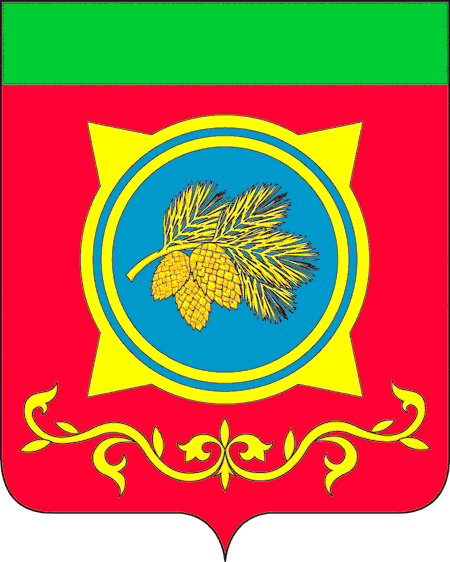 